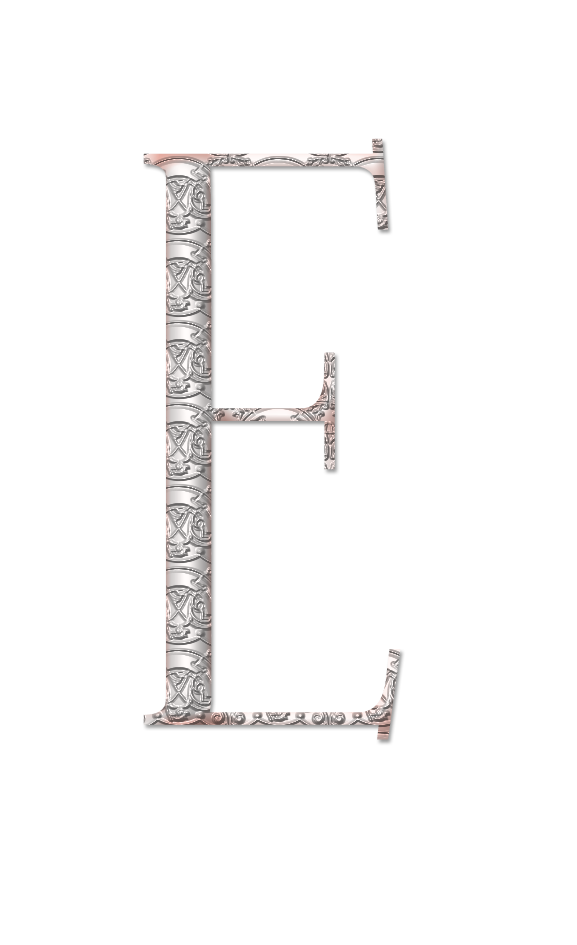 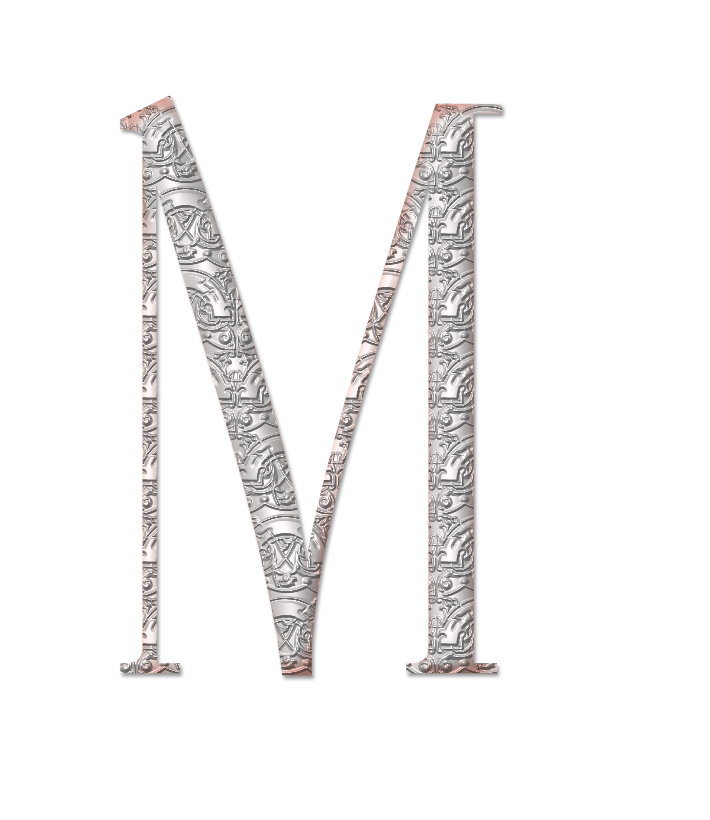 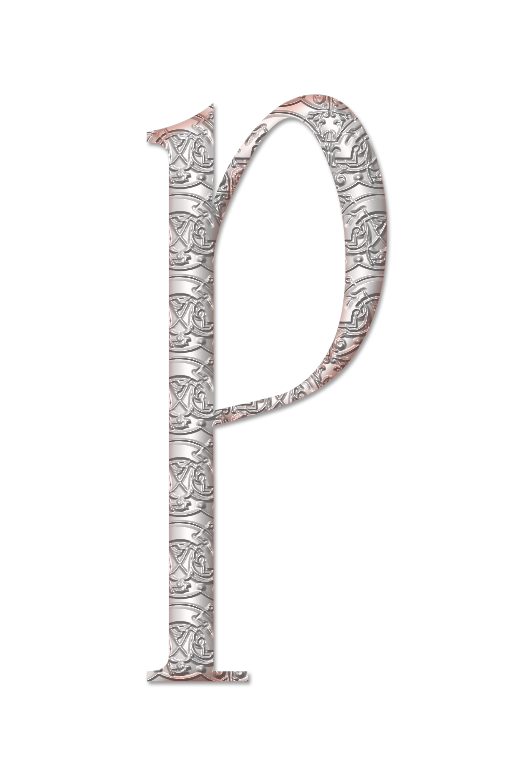 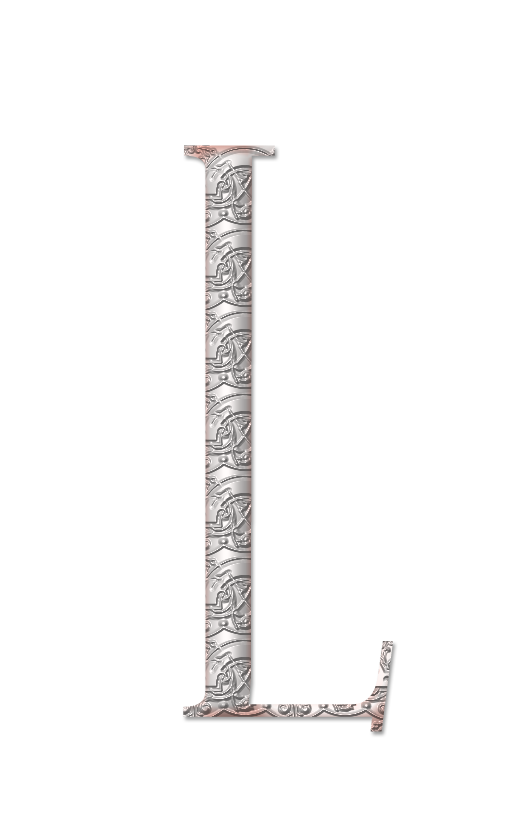 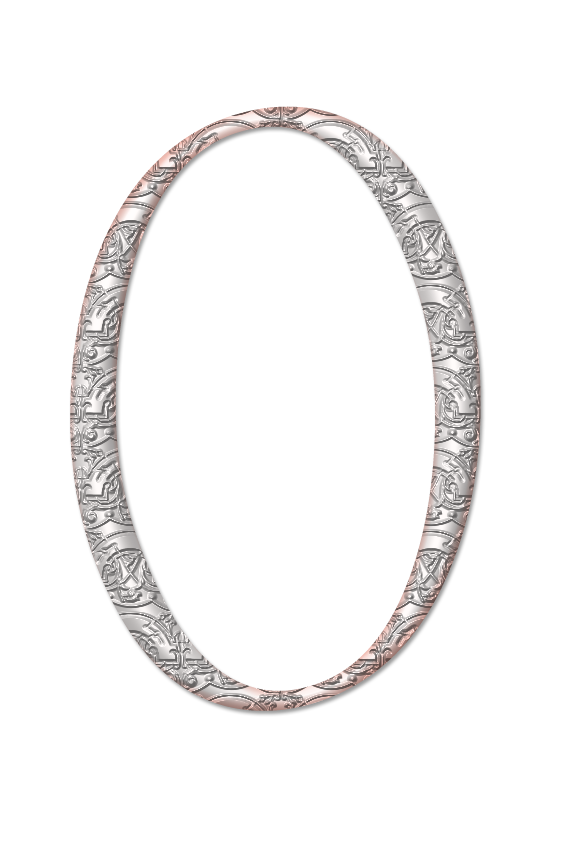 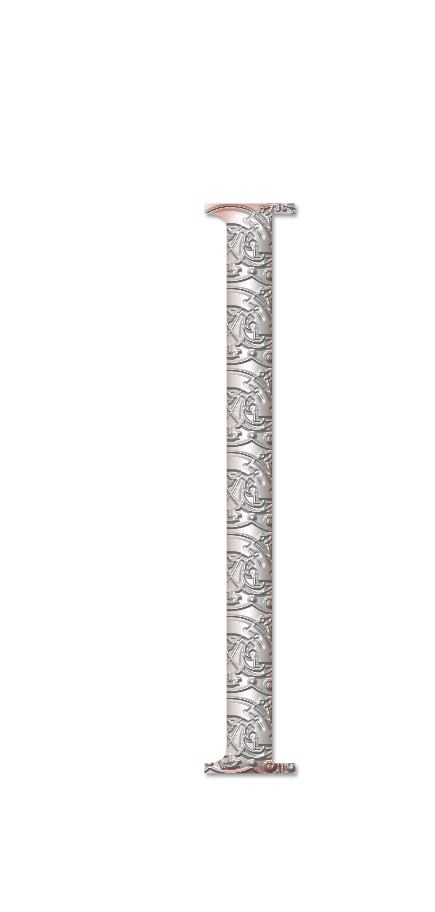 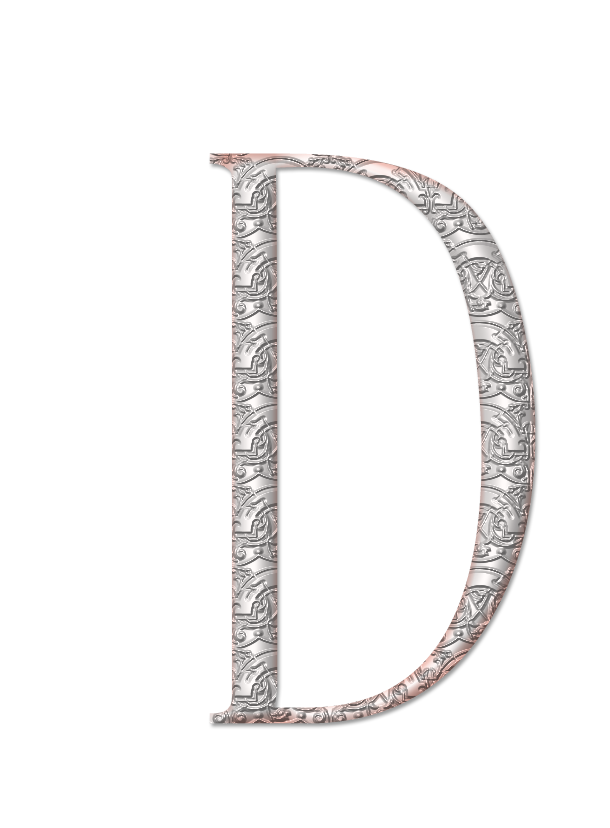 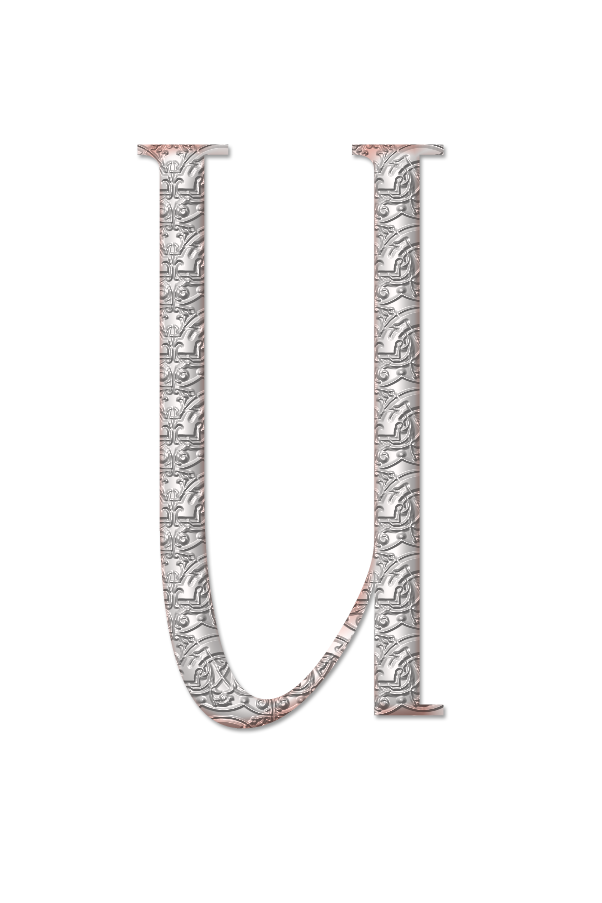 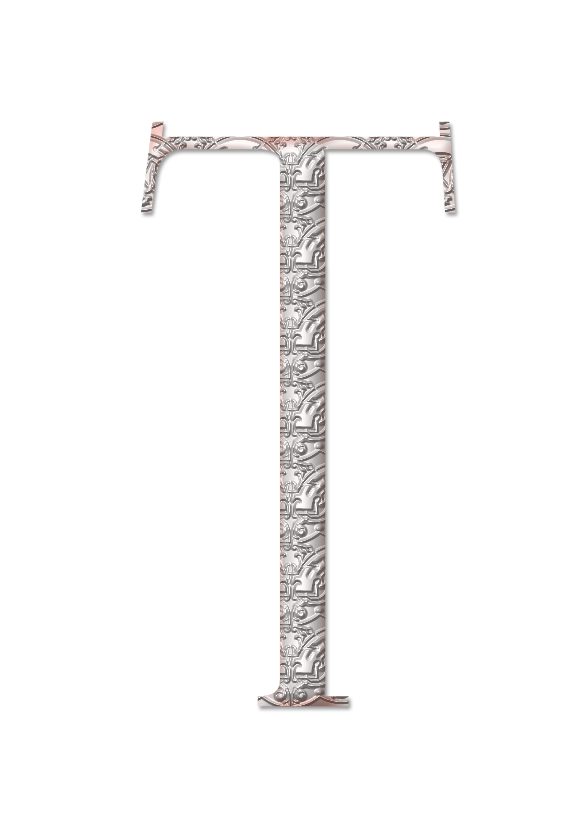 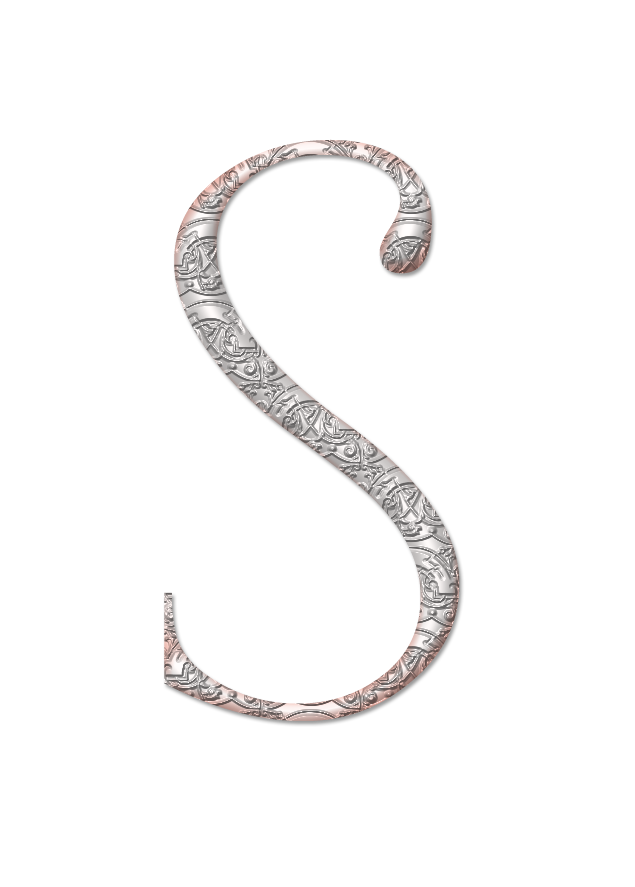 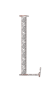 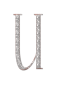 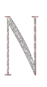 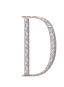 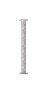 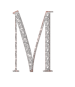 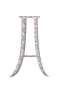 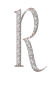 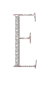 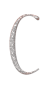 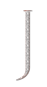 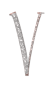 8h308h509h109h309h4010h00récréationrécréationrécréationrécréationrécréation10h1510h3010h5011h0011h20sortie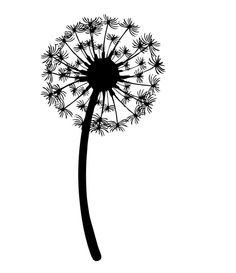 11h30REPASREPASREPASREPAS13h3013h4514h1014h30récréationrécréationrécréationrécréation14h4515h1015h45sortiesortiesortiesortie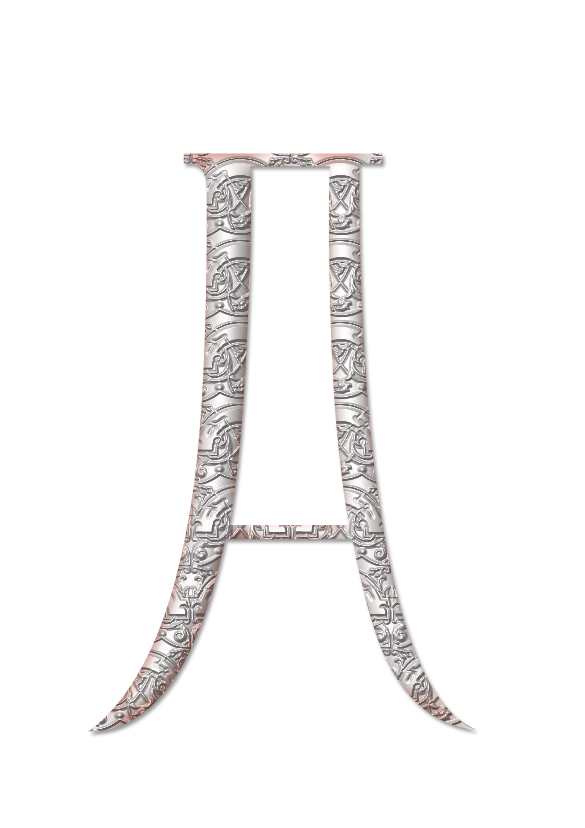 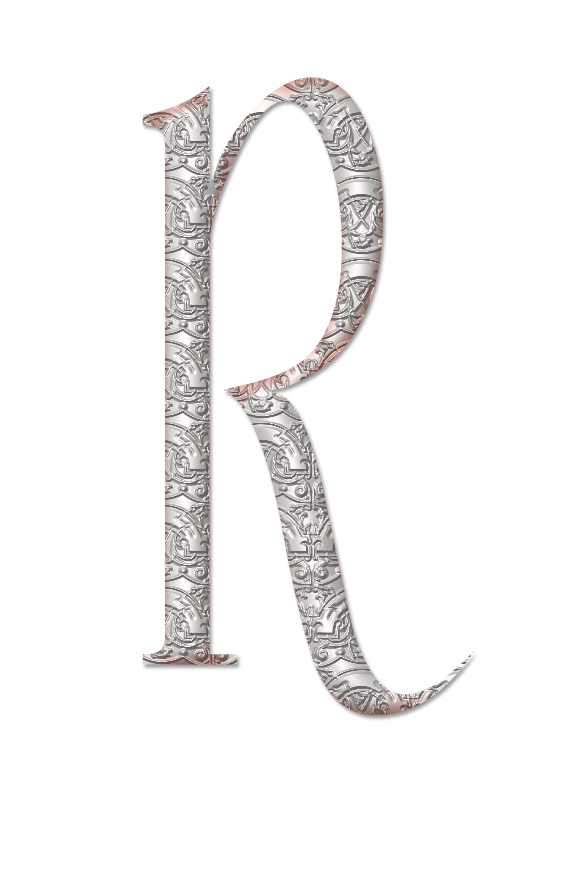 8h3010h00récréationrécréationrécréationrécréationrécréation10h1511h30REPASREPASREPASREPAS13h3014h30récréationrécréationrécréationrécréation14h45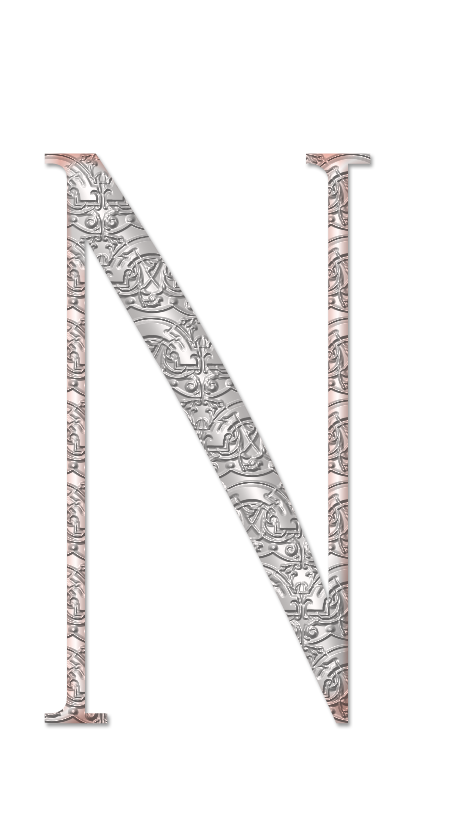 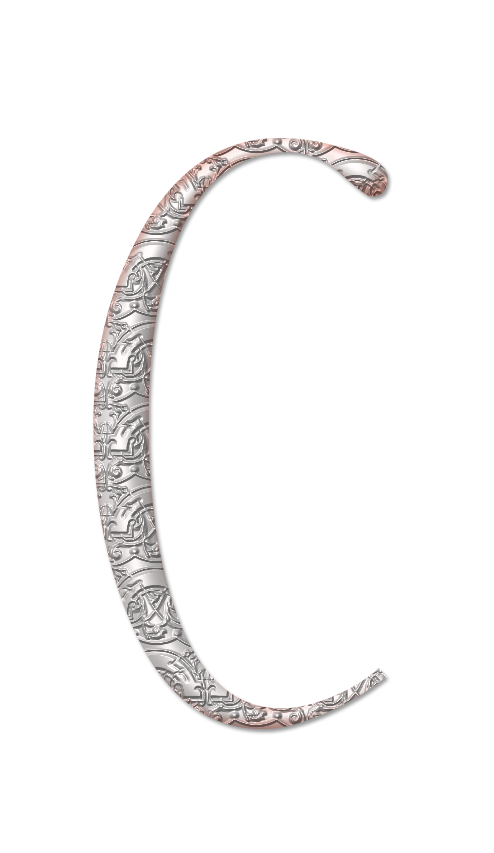 8h308h308h3010h00récréationrécréationrécréationrécréationrécréationrécréationrécréationrécréationrécréationrécréationrécréationrécréationrécréationrécréationrécréation10h1510h1510h1511h30REPASREPASREPASREPASREPASREPASREPASREPASREPASREPASREPASREPAS13h3013h3013h3014h30récréationrécréationrécréationrécréationrécréationrécréationrécréationrécréationrécréationrécréationrécréationrécréation14h4514h4514h45